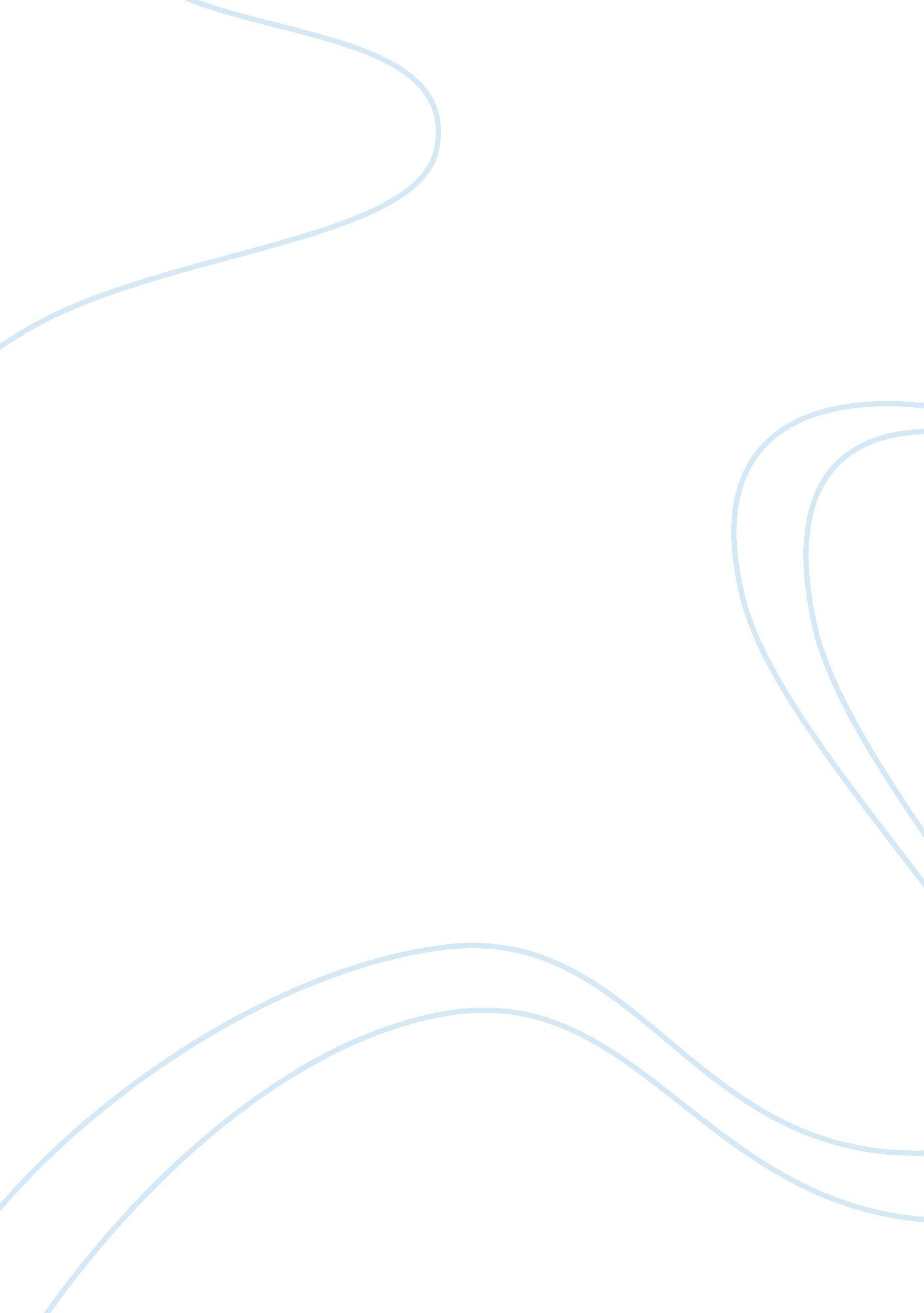 Persaude people to travel to walt disney world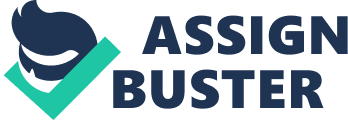 If youre looking for the perfect place to travel to, theres no better place than the largest and most visited recreational place in the world- Walt Disney World. 
There are many reasons why people of all ages, single, married, with children or without, come to Disney World. 
The entire Disney World complex consists of 25, 000 acres and located southwest of Orlando, Florida, and its every inch is devoted to the tourists fun and enjoyment. 
Among its main attractions are the amazing Magic Kingdom, the Epcot building, Disneys Hollywood Studios and Disneys animal Kingdom, each allowing the visitors to get a real live view of either the creation and animation of cartoons, the history of the earth as it was formed and inhabited life form, an inside look to the film industry to see how stunts are performed and enacted via various technological tools and machines, and a riveting display of the environment of different animals in the animal kingdom (Walt Disney World, n. d). 
The Disney World complex is so huge and comprehensive that on top of the four theme parks previously mentioned, it also contains two water parks, twenty-three hotels with different themes, three luxury resorts, as well as numerous dining, shopping, recreation and entertainment venues (Wikipedia, 2008). 
The main reason why so many people are attracted to this place is that it has a little something for everyone- people from all over the world can enjoy it, without any exception. 
In addition to the fun derived from going on all the rides, people also learn a lot about space, the animal world and many other fields of science which fascinate both adults and children. 
The children mostly enjoy the magical, childish vibe and atmosphere of the place, as there are many employees of the entertainment park walking around dressed like the childrens favorite cartoon characters, among which are Mickey and Minny Mouse, which are the most famous ones. There are also many rides whose theme is the magical kingdom or something related to it, as many rides feature puppets of cartoon animals from shows or movies, which visitors see either by going on a ride that floats in the air or by a boat sailing across the building in which it is placed. The whole experience is magical and more enjoyable than anything we can ever imagine. 
Moreover, there is a special section which is like a fun sports center for kids, full of tunnels, bridges, plastic ball pools and more, in which the kids enjoy moving around and sliding in tunnels as well as getting some exercise along the way. 
Along with these rides, primarily intended for children and youngsters, there are many other rides which are designed specifically to those who enjoy and crave adrenalin rushes, the fast beating of the heart, the scariest rides. These include several types of roller- coasters, some with scary loops and twirls; an elevator which drops from the height of a dozen or so floors in about ten seconds; scary houses and tours in cursed buildings in which bloody monsters jump at you and scream, and more. 
Clearly, from the youngest to the oldest, if youre a man or a woman, regardless of your marital and familial status, anyone could enjoy the Walt Disney World, since it provides such a full and complete experience combining fun, magic, exercise, science, technology, films and more, and anyone can find something to relate to. It is the best place to go to on a holiday, and thats exactly why 49 million people travel to it every year (Frommers, n. d). That is why you should join them and see for yourself- Walt Disney World is the best, most enjoyable place to go to! 
References 
Frommers (n. d). Introduction to Walt Disney World. Retrieved at October 1, 2008. 
http://www. frommers. com/destinations/waltdisneyworld/0549010001. html 
Walt Disney World (n. d). Disneys Parks. Retrieved October 2, 2008 from 
http://disneyworld. disney. go. com/wdw/parks/allParksOverview? id= ParkOverviewPage 
Wikipedia (2008). " Walt Disney World Resort". Retrieved October 2, 2008 from 
http://en. wikipedia. org/wiki/Walt_Disney_World_Resort 